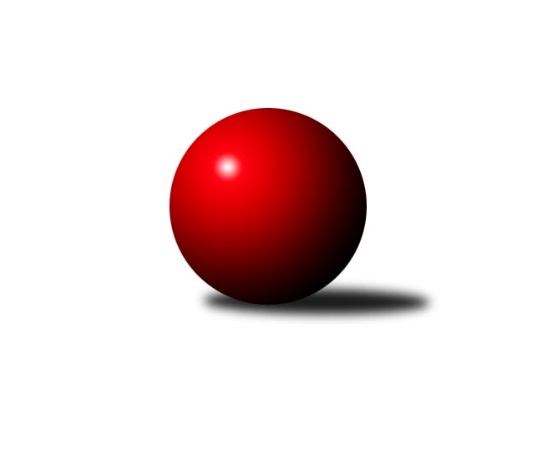 Č.11Ročník 2012/2013	13.6.2024 3. KLZ B 2012/2013Statistika 11. kolaTabulka družstev:		družstvo	záp	výh	rem	proh	skore	sety	průměr	body	plné	dorážka	chyby	1.	KK Zábřeh ˝B˝	8	6	0	2	31.0 : 17.0 	(36.5 : 27.5)	1584	12	1101	483	30.1	2.	TJ Sokol Bohumín ˝A˝	9	6	0	3	29.0 : 25.0 	(32.0 : 40.0)	1552	12	1101	450	34.6	3.	TJ Odry ˝A˝	9	5	0	4	35.0 : 19.0 	(48.5 : 23.5)	1605	10	1116	489	27.7	4.	KK Vyškov˝B˝	9	3	0	6	22.0 : 32.0 	(30.5 : 41.5)	1561	6	1105	456	36.8	5.	TJ Nový Jičín˝C˝	9	2	0	7	15.0 : 39.0 	(28.5 : 43.5)	1505	4	1078	427	36.9Tabulka doma:		družstvo	záp	výh	rem	proh	skore	sety	průměr	body	maximum	minimum	1.	TJ Sokol Bohumín ˝A˝	5	5	0	0	21.0 : 9.0 	(21.0 : 19.0)	1598	10	1643	1568	2.	TJ Odry ˝A˝	4	4	0	0	23.0 : 1.0 	(27.0 : 5.0)	1685	8	1709	1668	3.	KK Zábřeh ˝B˝	4	4	0	0	20.0 : 4.0 	(20.0 : 12.0)	1615	8	1690	1541	4.	KK Vyškov˝B˝	5	3	0	2	16.0 : 14.0 	(19.0 : 21.0)	1572	6	1611	1496	5.	TJ Nový Jičín˝C˝	4	1	0	3	7.0 : 17.0 	(13.0 : 19.0)	1475	2	1510	1460Tabulka venku:		družstvo	záp	výh	rem	proh	skore	sety	průměr	body	maximum	minimum	1.	KK Zábřeh ˝B˝	4	2	0	2	11.0 : 13.0 	(16.5 : 15.5)	1576	4	1613	1514	2.	TJ Sokol Bohumín ˝A˝	4	1	0	3	8.0 : 16.0 	(11.0 : 21.0)	1540	2	1582	1499	3.	TJ Odry ˝A˝	5	1	0	4	12.0 : 18.0 	(21.5 : 18.5)	1585	2	1679	1523	4.	TJ Nový Jičín˝C˝	5	1	0	4	8.0 : 22.0 	(15.5 : 24.5)	1513	2	1588	1468	5.	KK Vyškov˝B˝	4	0	0	4	6.0 : 18.0 	(11.5 : 20.5)	1558	0	1581	1508Tabulka podzimní části:		družstvo	záp	výh	rem	proh	skore	sety	průměr	body	doma	venku	1.	KK Zábřeh ˝B˝	8	6	0	2	31.0 : 17.0 	(36.5 : 27.5)	1584	12 	4 	0 	0 	2 	0 	2	2.	TJ Sokol Bohumín ˝A˝	9	6	0	3	29.0 : 25.0 	(32.0 : 40.0)	1552	12 	5 	0 	0 	1 	0 	3	3.	TJ Odry ˝A˝	9	5	0	4	35.0 : 19.0 	(48.5 : 23.5)	1605	10 	4 	0 	0 	1 	0 	4	4.	KK Vyškov˝B˝	9	3	0	6	22.0 : 32.0 	(30.5 : 41.5)	1561	6 	3 	0 	2 	0 	0 	4	5.	TJ Nový Jičín˝C˝	9	2	0	7	15.0 : 39.0 	(28.5 : 43.5)	1505	4 	1 	0 	3 	1 	0 	4Tabulka jarní části:		družstvo	záp	výh	rem	proh	skore	sety	průměr	body	doma	venku	1.	TJ Odry ˝A˝	0	0	0	0	0.0 : 0.0 	(0.0 : 0.0)	0	0 	0 	0 	0 	0 	0 	0 	2.	TJ Nový Jičín˝C˝	0	0	0	0	0.0 : 0.0 	(0.0 : 0.0)	0	0 	0 	0 	0 	0 	0 	0 	3.	KK Vyškov˝B˝	0	0	0	0	0.0 : 0.0 	(0.0 : 0.0)	0	0 	0 	0 	0 	0 	0 	0 	4.	KK Zábřeh ˝B˝	0	0	0	0	0.0 : 0.0 	(0.0 : 0.0)	0	0 	0 	0 	0 	0 	0 	0 	5.	TJ Sokol Bohumín ˝A˝	0	0	0	0	0.0 : 0.0 	(0.0 : 0.0)	0	0 	0 	0 	0 	0 	0 	0 Zisk bodů pro družstvo:		jméno hráče	družstvo	body	zápasy	v %	dílčí body	sety	v %	1.	Stanislava Ovšáková 	TJ Odry ˝A˝ 	8	/	9	(89%)	15	/	18	(83%)	2.	Jana Frydrychová 	TJ Odry ˝A˝ 	8	/	9	(89%)	14.5	/	18	(81%)	3.	Helena Sobčáková 	KK Zábřeh ˝B˝ 	6	/	7	(86%)	10	/	14	(71%)	4.	Jana Kovářová 	KK Vyškov˝B˝ 	6	/	7	(86%)	10	/	14	(71%)	5.	Denisa Honzálková 	TJ Odry ˝A˝ 	6	/	9	(67%)	11	/	18	(61%)	6.	Lucie Bogdanowiczová 	TJ Sokol Bohumín ˝A˝ 	5	/	7	(71%)	8	/	14	(57%)	7.	Kamila Chládková 	KK Zábřeh ˝B˝ 	5	/	8	(63%)	10	/	16	(63%)	8.	Lada Péli 	TJ Sokol Bohumín ˝A˝ 	4	/	9	(44%)	9	/	18	(50%)	9.	Iva Volná 	TJ Nový Jičín˝C˝ 	4	/	9	(44%)	8	/	18	(44%)	10.	Hana Záškolná 	TJ Sokol Bohumín ˝A˝ 	4	/	9	(44%)	8	/	18	(44%)	11.	Marta Flídrová 	KK Zábřeh ˝B˝ 	3	/	5	(60%)	6.5	/	10	(65%)	12.	Martina Kalischová 	TJ Sokol Bohumín ˝A˝ 	3	/	5	(60%)	4	/	10	(40%)	13.	Jitka Usnulová 	KK Vyškov˝B˝ 	3	/	6	(50%)	6	/	12	(50%)	14.	Šárka Pavlištíková 	TJ Nový Jičín˝C˝ 	3	/	7	(43%)	7	/	14	(50%)	15.	Silvie Horňáková 	KK Zábřeh ˝B˝ 	3	/	7	(43%)	5	/	14	(36%)	16.	Jana Hrňová 	TJ Nový Jičín˝C˝ 	3	/	9	(33%)	9.5	/	18	(53%)	17.	Věra Ovšáková 	TJ Odry ˝A˝ 	2	/	4	(50%)	4.5	/	8	(56%)	18.	Nikola Kunertová 	KK Zábřeh ˝B˝ 	2	/	5	(40%)	5	/	10	(50%)	19.	Běla Omastová 	KK Vyškov˝B˝ 	2	/	7	(29%)	6.5	/	14	(46%)	20.	Ludmila Tomiczková 	KK Vyškov˝B˝ 	2	/	7	(29%)	4	/	14	(29%)	21.	Jana Nytrová 	KK Vyškov˝B˝ 	2	/	7	(29%)	3	/	14	(21%)	22.	Pavla Fialová 	KK Vyškov˝B˝ 	1	/	1	(100%)	1	/	2	(50%)	23.	Kamila Vichrová 	TJ Sokol Bohumín ˝A˝ 	1	/	2	(50%)	2	/	4	(50%)	24.	Lucie Kučáková 	TJ Odry ˝A˝ 	1	/	3	(33%)	3	/	6	(50%)	25.	Eva Telčerová 	TJ Nový Jičín˝C˝ 	1	/	8	(13%)	3	/	16	(19%)	26.	Eva Birošíková 	TJ Nový Jičín˝C˝ 	0	/	1	(0%)	0	/	2	(0%)	27.	Kateřina Honlová 	TJ Sokol Bohumín ˝A˝ 	0	/	1	(0%)	0	/	2	(0%)	28.	Jana Hájková 	TJ Nový Jičín˝C˝ 	0	/	2	(0%)	1	/	4	(25%)	29.	Andrea Rojová 	TJ Sokol Bohumín ˝A˝ 	0	/	2	(0%)	1	/	4	(25%)Průměry na kuželnách:		kuželna	průměr	plné	dorážka	chyby	výkon na hráče	1.	TJ Odry, 1-4	1617	1130	486	25.1	(404.3)	2.	KK Zábřeh, 1-4	1589	1104	485	31.0	(397.3)	3.	TJ Sokol Bohumín, 1-4	1578	1118	459	39.5	(394.5)	4.	KK Vyškov, 1-4	1575	1112	462	34.8	(393.8)	5.	TJ Nový Jičín, 1-4	1498	1063	435	34.0	(374.7)Nejlepší výkony na kuželnách:TJ Odry, 1-4TJ Odry ˝A˝	1709	9. kolo	Stanislava Ovšáková 	TJ Odry ˝A˝	455	9. koloTJ Odry ˝A˝	1687	2. kolo	Denisa Honzálková 	TJ Odry ˝A˝	440	5. koloTJ Odry ˝A˝	1677	5. kolo	Denisa Honzálková 	TJ Odry ˝A˝	438	9. koloTJ Odry ˝A˝	1668	4. kolo	Jana Frydrychová 	TJ Odry ˝A˝	437	9. koloKK Zábřeh ˝B˝	1609	4. kolo	Stanislava Ovšáková 	TJ Odry ˝A˝	436	2. koloKK Vyškov˝B˝	1581	2. kolo	Jana Frydrychová 	TJ Odry ˝A˝	429	5. koloTJ Nový Jičín˝C˝	1509	5. kolo	Jana Frydrychová 	TJ Odry ˝A˝	428	2. koloTJ Sokol Bohumín ˝A˝	1499	9. kolo	Stanislava Ovšáková 	TJ Odry ˝A˝	427	5. kolo		. kolo	Jana Frydrychová 	TJ Odry ˝A˝	426	4. kolo		. kolo	Stanislava Ovšáková 	TJ Odry ˝A˝	421	4. koloKK Zábřeh, 1-4KK Zábřeh ˝B˝	1690	10. kolo	Marta Flídrová 	KK Zábřeh ˝B˝	438	10. koloTJ Odry ˝A˝	1679	10. kolo	Stanislava Ovšáková 	TJ Odry ˝A˝	437	10. koloKK Zábřeh ˝B˝	1643	5. kolo	Helena Sobčáková 	KK Zábřeh ˝B˝	428	5. koloKK Zábřeh ˝B˝	1586	2. kolo	Helena Sobčáková 	KK Zábřeh ˝B˝	427	10. koloKK Vyškov˝B˝	1571	5. kolo	Nikola Kunertová 	KK Zábřeh ˝B˝	422	10. koloKK Zábřeh ˝B˝	1541	8. kolo	Kamila Chládková 	KK Zábřeh ˝B˝	420	5. koloTJ Sokol Bohumín ˝A˝	1534	2. kolo	Denisa Honzálková 	TJ Odry ˝A˝	419	10. koloTJ Nový Jičín˝C˝	1468	8. kolo	Jana Hrňová 	TJ Nový Jičín˝C˝	418	8. kolo		. kolo	Jana Frydrychová 	TJ Odry ˝A˝	416	10. kolo		. kolo	Silvie Horňáková 	KK Zábřeh ˝B˝	415	2. koloTJ Sokol Bohumín, 1-4TJ Sokol Bohumín ˝A˝	1643	11. kolo	Lada Péli 	TJ Sokol Bohumín ˝A˝	458	8. koloTJ Sokol Bohumín ˝A˝	1615	8. kolo	Lucie Bogdanowiczová 	TJ Sokol Bohumín ˝A˝	436	11. koloTJ Odry ˝A˝	1593	11. kolo	Stanislava Ovšáková 	TJ Odry ˝A˝	434	11. koloTJ Sokol Bohumín ˝A˝	1588	6. kolo	Lada Péli 	TJ Sokol Bohumín ˝A˝	431	11. koloTJ Sokol Bohumín ˝A˝	1575	1. kolo	Lada Péli 	TJ Sokol Bohumín ˝A˝	429	6. koloKK Vyškov˝B˝	1572	8. kolo	Jana Frydrychová 	TJ Odry ˝A˝	427	1. koloTJ Sokol Bohumín ˝A˝	1568	10. kolo	Stanislava Ovšáková 	TJ Odry ˝A˝	424	1. koloKK Zábřeh ˝B˝	1567	6. kolo	Lada Péli 	TJ Sokol Bohumín ˝A˝	423	10. koloTJ Odry ˝A˝	1550	1. kolo	Jana Hrňová 	TJ Nový Jičín˝C˝	417	10. koloTJ Nový Jičín˝C˝	1509	10. kolo	Lucie Bogdanowiczová 	TJ Sokol Bohumín ˝A˝	412	1. koloKK Vyškov, 1-4KK Zábřeh ˝B˝	1613	3. kolo	Iva Volná 	TJ Nový Jičín˝C˝	463	1. koloKK Vyškov˝B˝	1611	3. kolo	Jana Kovářová 	KK Vyškov˝B˝	458	6. koloKK Vyškov˝B˝	1597	7. kolo	Jana Frydrychová 	TJ Odry ˝A˝	439	6. koloTJ Nový Jičín˝C˝	1588	1. kolo	Ludmila Tomiczková 	KK Vyškov˝B˝	437	11. koloKK Vyškov˝B˝	1587	6. kolo	Jana Kovářová 	KK Vyškov˝B˝	431	7. koloTJ Sokol Bohumín ˝A˝	1582	7. kolo	Jana Kovářová 	KK Vyškov˝B˝	428	1. koloKK Vyškov˝B˝	1570	11. kolo	Helena Sobčáková 	KK Zábřeh ˝B˝	427	3. koloTJ Odry ˝A˝	1567	6. kolo	Hana Záškolná 	TJ Sokol Bohumín ˝A˝	425	7. koloTJ Nový Jičín˝C˝	1541	11. kolo	Jitka Usnulová 	KK Vyškov˝B˝	420	3. koloKK Vyškov˝B˝	1496	1. kolo	Jana Hrňová 	TJ Nový Jičín˝C˝	414	11. koloTJ Nový Jičín, 1-4TJ Sokol Bohumín ˝A˝	1546	4. kolo	Iva Volná 	TJ Nový Jičín˝C˝	410	9. koloTJ Odry ˝A˝	1523	3. kolo	Martina Kalischová 	TJ Sokol Bohumín ˝A˝	402	4. koloKK Zábřeh ˝B˝	1514	7. kolo	Stanislava Ovšáková 	TJ Odry ˝A˝	400	3. koloTJ Nový Jičín˝C˝	1510	9. kolo	Kamila Vichrová 	TJ Sokol Bohumín ˝A˝	391	4. koloKK Vyškov˝B˝	1508	9. kolo	Jana Frydrychová 	TJ Odry ˝A˝	391	3. koloTJ Nový Jičín˝C˝	1468	7. kolo	Ludmila Tomiczková 	KK Vyškov˝B˝	389	9. koloTJ Nový Jičín˝C˝	1462	3. kolo	Kamila Chládková 	KK Zábřeh ˝B˝	389	7. koloTJ Nový Jičín˝C˝	1460	4. kolo	Hana Záškolná 	TJ Sokol Bohumín ˝A˝	386	4. kolo		. kolo	Eva Telčerová 	TJ Nový Jičín˝C˝	385	4. kolo		. kolo	Jana Hrňová 	TJ Nový Jičín˝C˝	385	7. koloČetnost výsledků:	6.0 : 0.0	3x	5.0 : 1.0	7x	4.0 : 2.0	7x	2.0 : 4.0	1x	1.0 : 5.0	4x